Муниципальное бюджетное дошкольное образовательное учреждение детский сад  № 97 «Земляничка» г.Улан-УдэПаспорт дидактической игры«Звуковые домики»(возраст детей 5 – 7 лет)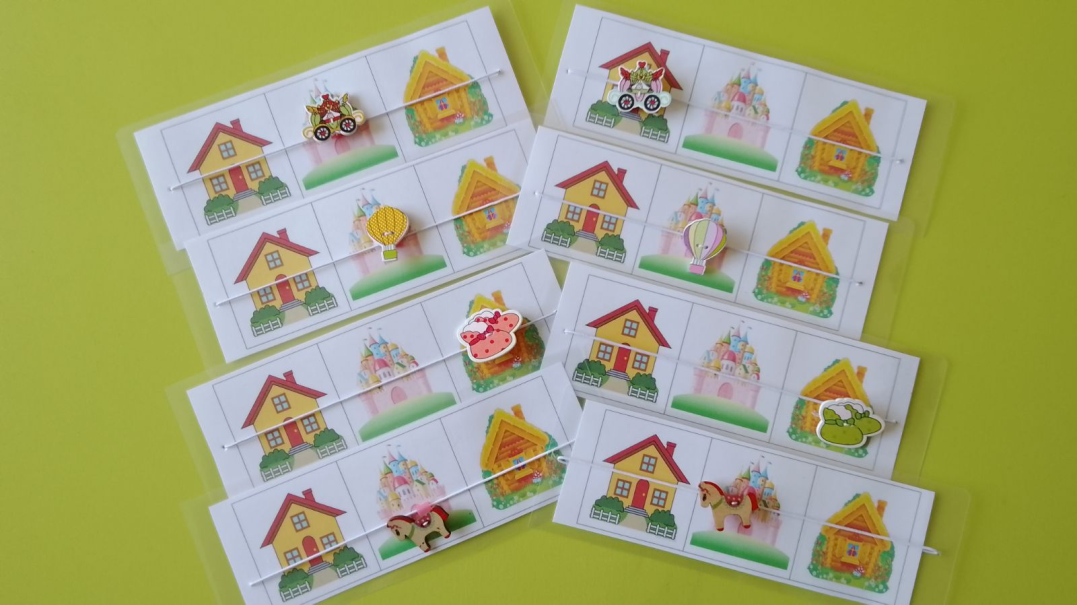 Автор и изготовитель: Учитель-логопед  И.Ф. Рогова2024 годЦель: развитие звуковой культуры речи, фонематического слуха, развитие умения определять количество слогов в слове,  научить определять местоположение звука в словах.Задачи: развивать фонематическое восприятие, навыки анализа и синтеза.Социально – коммуникативное развитие:  способствовать развитию общения, взаимодействия ребенка с взрослыми и сверстниками.Познавательное развитие: способствовать развитию интересов детей, любознательности и познавательной мотивации.Воспитательное:   воспитывать стремление к познанию нового,развивать мышление, речь, память; способствовать расширению активного словаря. Речевое развитие:  способствовать развитию речи детей. Активизировать словарный запас детей.Оборудование:   «Звуковые домики» изготовлены из листа бумаги  и заламинированы. Декоративные деревянные пуговицы закреплены на шнуровой резинке.Количество играющих: наглядно-дидактическое пособие «Звуковые домики» предназначено для фронтальной, подгрупповой и индивидуальной работы с детьми 5-7 лет.Найди место звука в слове.Ход игры: Каждый ребенок получает карточку. Логопед показывает картинки и называет слова. Если заданный звук слышится в начале слова, надо поставить фишку в первую клеточку (дом). Если звук слышится в середине слова, фишку надо поставить во вторую клеточку(замок). Если звук в конце слова, фишку ставят в третью клеточку (избушка). Победил тот, кто не допустил ошибок.Сколько слогов  в слове.Ход игры: Логопед показывает картинку, произносит слово.  Ребёнок должен определить, сколько в данном слове слогов. Если в заданном слове слышится один слог, надо поставить фишку в первую клеточку (дом). Если  слышится два слога, фишку надо поставить во вторую клеточку (за-мок). Если слышится три слога, фишку ставят в третью клеточку (из-буш-ка).